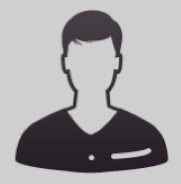 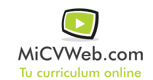 Experiencia ProfesionalExperiencia Profesional miyake c.a 8/2014-3/2015-- Selecciona -- ((Seleccionar)) asistente de ventas.como realizar inventarios  sevens c.a 3/2014-8/2014-- Selecciona -- ((Seleccionar)) maturin Venezuelavendedor.capacidad para trabajar bajo presión y buena relación con mis compañeros de labores.Habilidades y CapacidadesHabilidades y CapacidadesHabilidades y CapacidadesHabilidad 1Habilidad 2Habilidad 3Habilidad 4Habilidad 5Habilidad 6FormaciónFormaciónlicenciado en administracion 10/2016Licenciado. Administración y Dirección de Empresas udo monagas. maturinFormación ComplementariaFormación ComplementariaIdiomasIdiomasInformáticaInformáticaInformación adicionalhttp://bastardo2886.MiCVweb.com